Clara Bastos de Macêdo CarneiroIdade: 29 anosData de nascimento: 08/10/1987Nacionalidade: BrasileiraNaturalidade: CearenseEndereço: Rua Dr. José Lourenço, 1220, A, apto 102Bairro: AldeotaTelefone residencial: (85) 3037.1125Telefone celular: (85) 99601210 E-mail: clarabmc@gmail.com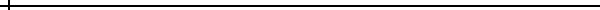 Formação AcadêmicaGraduação●Universidade de Fortaleza (UNIFOR)●Curso: Direito●Completo – 2009.2Graduação●Universidade Federal do Ceará (UFC)●Curso: Cinema e Audiovisual●Em andamento desde janeiro/2012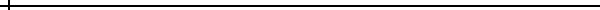 IdiomasFisk
●Língua: Inglês●Curso concluído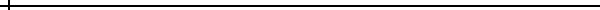 Atividades AcadêmicasLiga Experimental de Comunicação – Universidade Federal do Ceará● Bolsista da agência Junior de comunicação da UFC.● Atuação com foco na coordenação, produção e realização de curtas que abordem a temática da acessibilidade para portadores de deficiência.● Período: Março/2012 à Outubro/2012 Projeto Conexões Estéticas – Universidade Federal do Ceará.● Bolsista de produção.● Atividades ligadas à produção de pesquisas e criações em artes.● Período: setembro/2012 a dezembro/2012 Mostra Percursos – Universidade Federal do Ceará● Produção e Assessoria de Comunicação.● Atividades ligadas à divulgação e produção da Mostra promovida pelo curso de Cinema e Audiovisual da UFC.● Período: setembro/2012 a outubro/2012 Laboratório de Poéticas Cênicas e Audiovisuais – LPCA – Universidade Federal do Ceará● Bolsista ● Atuação ligada ao estudo e prática de atividades artísticas interdisciplinares.● Período:  março/2013 a agosto/2013Projeto “Poéticas do Corpo na cena contemporânea: diálogos entre performance, performatividade e produção audiovisual”.● Bolsista de iniciação científica● Atuação ligada ao estudo e prática de atividades artísticas interdisciplinares envolvendo performance.● Período: agosto/2013 a junho/2014Projeto “BRISA”● Bolsista PIBIC - UFC● Atuação ligada ao estudo e prática de atividades artísticas interdisciplinares envolvendo performance E TERRITORIALIDADES● Período: em andamento desde agosto/2014Atividades profissionaisSimpósio "A Vida Secreta dos Objetos"- Fortaleza● Produtora● Período: julho/2012 a agosto/2012Miss Brasil 2012● 2ª Assistente de Direção do evento exibido ao vivo pela Rede Bandeirantes de Televisão● Período: setembro/2012Projeto Cine Fantasma - Fortaleza● Produtora do projeto itinerante de videointervenções urbanas. ● Período: abril/2013 Formatura Medicina Unifor – 2013.1● Realização do vídeo de formatura do curso de Medicina da Universidade de Fortaleza - UNIFOR. ● Período: julho/2013 LAB – Outros Lugares, Formatos e Prática em Performance● Produtora do Laboratório de estudos e vivências de práticas em performance que ocorrerá entre agosto e setembro de 2013 no Centro Cultural Banco do Nordeste do Brasil - CCBNB. ● Período: Setembro/2013. FAROL – Festival Internacional de Cinema de Fortaleza● Produtora ● Período: Setembro/2014. Seminário Internacional das Artes● Produtora ● Período: Dezembro/2014.Alumbramento ● Produtora ● Período: em andamento desde outubro/2014Filmes:Curta-metragem “O Samba do Lago” (Direção: Chico Alencar)● Diretora de Produção● Curta integrante do Projeto Fortaleza em Sol Maior (edital 11/2012 - SECULTFOR), promovido pela Vila das Artes em parceria com a Prefeitura de Fortaleza.● Ano: 2012Curta-metragem “Cidade Postal” (Direção: Clara Bastos, Tarcísio Rocha Filho e Victor Costa Lopes.)● Realizadora● Curta integrante da Mostra Formação do 16º Festival de Cinema de Tiradentes-MG; Mostra do Filme Livre 2013 (São Paulo-SP, Rio de Janeiro-RJ e Brasília-DF); Cine Caolho (Fortaleza-CE) e Mostra de Cinema Mar Aberto (Fortaleza-CE). ● Ano: 2012Curta-metragem “O Pensamento Tornado Visível” ( Direção: Lohayne Lima)● Diretora de produção● Curta integrante das mostras Calor Humano 2013 e Percurssos 2013, promovidas pela UFC.● Ano: 2012Curta-metragem “Lição de Esqui” ( Direção: Leonardo Mouramateus e Samuel Brasileiro)● Assistente de Produção● Prêmio de melhor filme e roteiro na Mostra competitiva de curtas metragens de ficção do Festival de Brasília 2013.● Ano: 2013Curta-metragem “O Completo Estranho” ( Direção: Leonardo Mouramateus)● Diretora de produção● Curta integrante da Mostra Panorama do 17º Festival de Cinema de Tiradentes-MG;● Ano: 2014Curta-metragem “Tenho um Dragão que Mora Comigo” (Direção: Wislan Esmeraldo)● Diretora de Produção. ● Curta integrante da Mostra Panorama do 17º Festival de Cinema de Tiradentes-MG;● Ano: 2014Longa-metragem “O Animal Sonhado” (Direção: Breno Baptista, Luciana Vieira, Rodrigo Fernandes, Samuel Brasileiro, Ticiana Augusto Lima e Victor Costa Lopes)● Produção. ● Filme integrante da 18 mostra de Cinema de Tiradentes.● Ano: 2015Curta-metragem “Uqbar” (Direção: Mariana Nunes)● Diretora de Produção. ● Ano: 2014Curta-metragem “Mix tape dois irmãos” (Direção: Henrique Gomes e juliana Siebra)● Produção. ● Ano: 2014Curta-metragem “A festa e os cães” (Direção: Leonardo Mouramateus)● Integrante da Mostra Olhar de Cinema (Curitiba, 2015) 10 Cine OP.● Produção. ● Ano: 2014Curta-metragem “História de uma Pena” (Direção: Leonardo Mouramateus)● Diretora de Produção. ● Ano: 2015Curta-metragem “Agreste” (Direção: Dellani Lima)● Filme integrante da 18 Mostra de Tiradentes, Mostra do filme Livre 2015, Mostra Outros Cinemas 2015● Diretora de Produção. ● Ano: 2015Curta-metragem “Biquini Paraíso” (Direção: Samuel Brasileiro)● Diretora de Produção. ● Ano: 2015Curta-metragem “O Homem que virou Armário” (Direção: Marcelo Ikeda)● Filme financiado pelo Ministério da Cultura - MinC● Diretora de Produção.  ● Ano: em finalizaçãoCurta-metragem “Do que se faz de conta” (Direção: Amanda Pontes e Michelline Helena)● Filme financiado pela Secretaria de Cultura do Estado do Ceará – SECULT-CE ● Diretora de Produção. ● Ano: em finalizaçãoLonga-metragem “O estranho caso de Ezequiel” (Direção: Guto Parente)● Assistente de Produção. ● Filme integrante do Festival Ibero-Americano – Cine-ceará.● Ano: 2016Longa-metragem “O Último Trago” (Direção: Pedro Diógenes, Ricardo Pretti, Luiz Pretti )● Assistente de produção. ● Filme integrante do Festival de Brasilia 2016.● Ano: 2016
Longa-metragem “O Animal Sonhado” (Direção: Breno Baptista, Luciana Vieira, Rodrigo Fernandes, Samuel Brasileiro, Ticiana Augusto Lima e Victor Costa Lopes)● Produção. ● Filme integrante da 18 mostra de Cinema de Tiradentes.● Ano: 2015Longa-metragem “Antônio Um Dois Três” (Direção: Leonardo Mouramateus)● Produção Executiva. ● Filme integrante do Festival de Berlim 2017.● Ano: 2017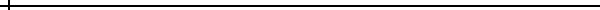 Atividade extra acadêmicaCine Ceará - 22ª edição● Presidente do Júri da Mostra "Olhar do Ceará"● Atividades ligadas à coordenação dos jurados e à análise dos curtas exibidos na Mostra.● Período: junho/2012Cine Ceará - 23ª edição● Júri de curtas e longas-metragens da Mostra Competitiva.● Período: setembro/2013Laboratório de Audiovisual para TV – Instituto Dragão do Mar de Arte e cultura – Porto Iracema das Artes● Produtora da Série “Os Herdeiros”● Período: Agosto/2013 a março/2013CursosOficina de Mídias Móveis ● Oficina realizada pelo Nóia – Festival de Cinema Universitário. ● Período: novembro/2011.Documentário: o ensaio como forma ● Curso de extensão promovido pela Vila das Artes ● Período: abril/2012 a julho/2012Como Produzir um filme de baixo orçamento ● Oficina promovida pela 16ª Mostra de Cinema de Tiradentes ministrada por Cavi Borges. ● Período: janeiro/2013